Совместная деятельность с родителями, детьми и воспитателем по обучению  коммуникативным играм и приёмам «Именины буквы И». 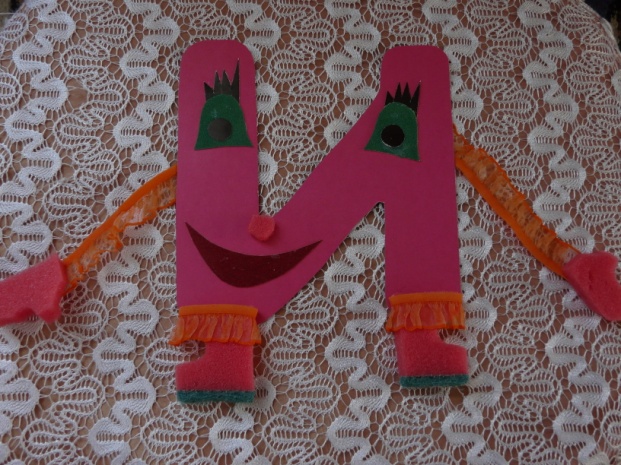 Цель для педагога: Дать представление родителям о формировании коммуникативных навыков внутри группы.Цель для детей: Вызвать эмоциональный отклик и желание совместно действовать и играть.Цель для родителей: Отмечать особенности своего ребёнка в совместной коммуникативной деятельности, вступать во взаимодействие с детьми и родителями в коммуникативном танце.Задачи: Учить проявлять заботу, делать приятный коллективный подарок  имениннице. Вызывать чувство доброжелательности, взаимопомощи. Воспитывать уважительное отношение к сверстникам и их родителям.Ход коммуникативно-игровой деятельности. Воспитатель: Ребята, нас сегодня пригласили на именины. Пойдём?Дети: Да.Воспитатель: А с пустыми руками на Именины ходят?Дети: Нет, давайте, склеим, нарисуем открытку, сейчас мы подарок сами сделаем.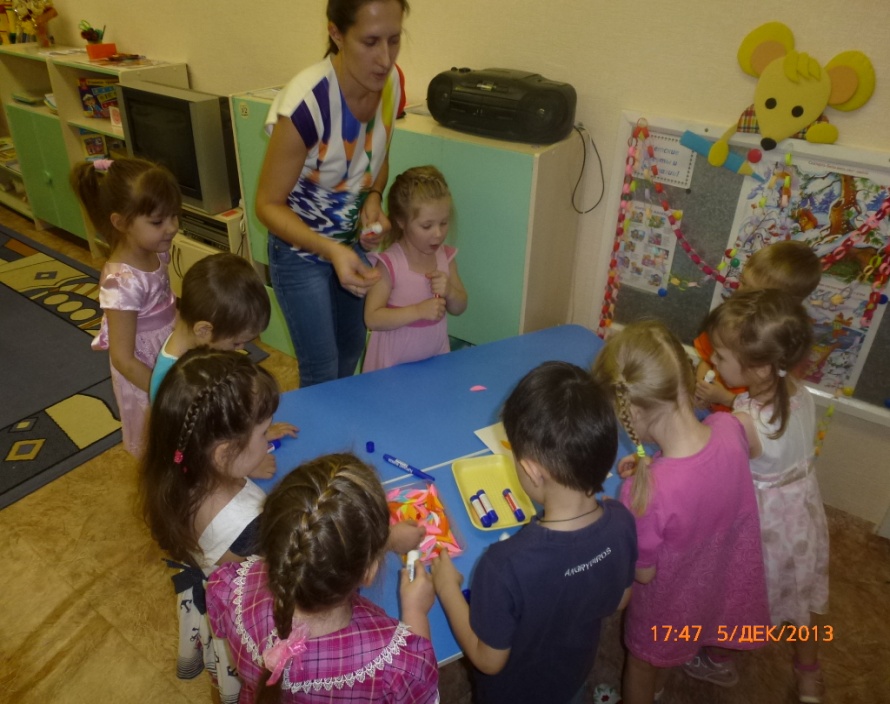 Воспитатель: Вот тут на столе я уже приготовила лист, цветные лепесточки, клей, фломастер, но лист один, а нас много. Что будем делать?Дети: Будем вместе, на один лист…Воспитатель: Тогда приступайте!Дети выкладывают цветочки и силуэт буквы.Воспитатель: Открытку, молодцы, сделали дружно, но пустую её дарить можно?Коммуникативная игра «Ласковое слово». Дети предлагают ласковые слова. Воспитатель приостанавливает, если сразу говорят несколько и просит прислушаться к товарищу, подождать, а потом говорить своё слово. Воспитатель записывает слова в открытку.Воспитатель: Открытка готова, отправляемся в гости.Все подходят к замку-ширме.Воспитатель: Что надо сделать, чтобы пустили в гости?Дети: Постучать (стучатся). Голос: Кто там?Дети: Это мы дети из садика «Дельфин», из группы «Солнышки» пришли на Именины.Голос: Заходите!Воспитатель: Странно стол накрыт, а где же сама именинница? Давайте искать! Посмотрите, как она на открытке выглядит, и дружно ищите.Дети: (находят букву и  дружно) Поздравляем! А мы тебе открытку сделали.Буква И : (за неё говорит воспитатель ) Давайте знакомиться. Я И, люблю играть.Каждый ребёнок называет своё имя, и чем он любит заниматься.Буква И: Раз мы познакомились, приглашаю всех за стол. 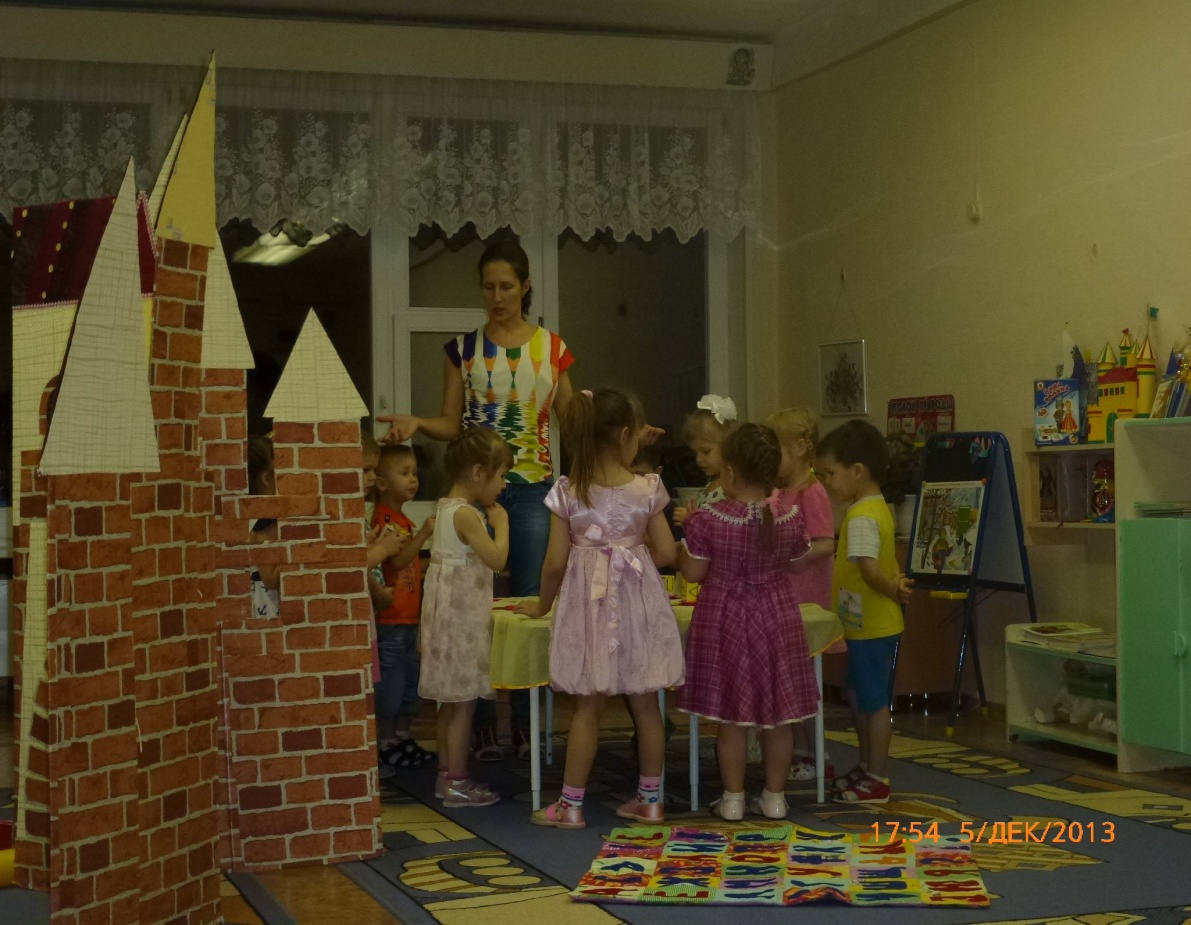 Дети: Тут же буквы! Как их есть? Где же угощения?Буква И: Я знаю, что вы умные детки и сейчас сами угадаете, что же в тарелках. Вот здесь А, значит…Дети: апельсин, арбуз,…Дети отгадывают и в следующих тарелках с буквами П, Т, М, О, С, К.Буква И: Но у меня кроме вас ещё есть друзья, сможете отгадать и повторить.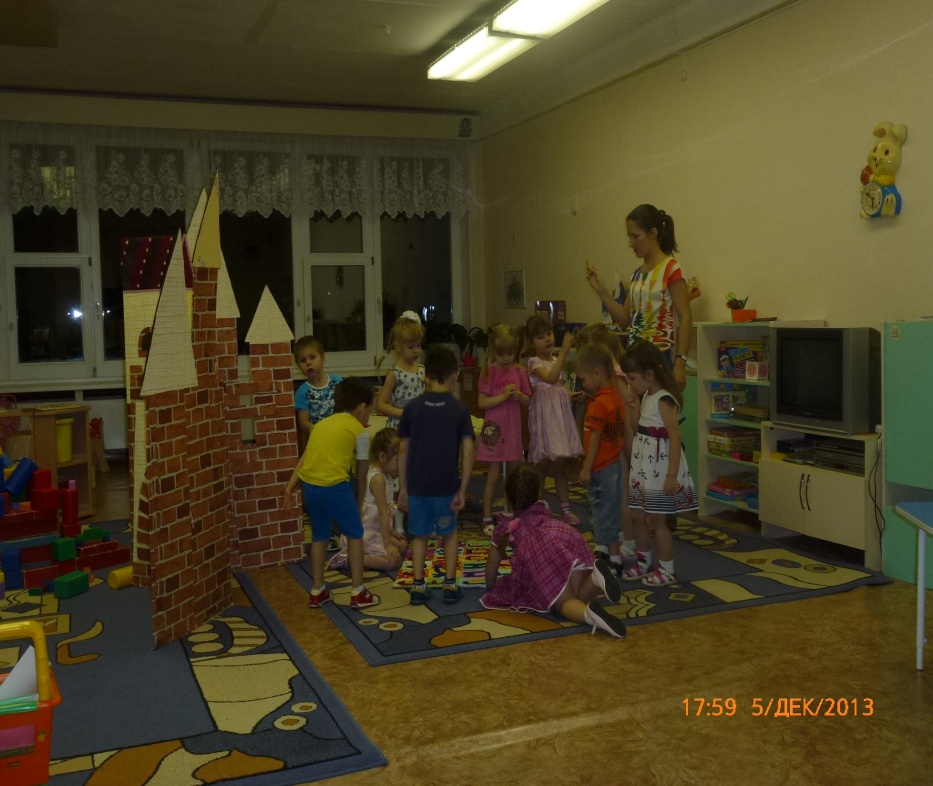 Коммуникативная игра «Зеркало». Воспитатель показывает руками, пальцами буквы А, Ш, О, С, Л, К, У, Ж, Т, П, М, а дети отгадывают и сами изображают тоже буквы.Буква И: Какие вы умные и внимательные. Сейчас мы будем искать моих друзей, и усаживать на ковре. Каждого дружочка на своё место.Дети расходятся по группе и ищут буквы. Потом находят и кладут на ковёр в том месте, где такая же буква пришита.Буква И: И ещё у меня есть друзья – это ваши родители, зовите их к нам.Дети приглашают родителей в большой круг.Воспитатель: Дети, друзей пригласили, угощения отгадали, подарок подарили, но что-то ещё обязательно на именинах должно быть?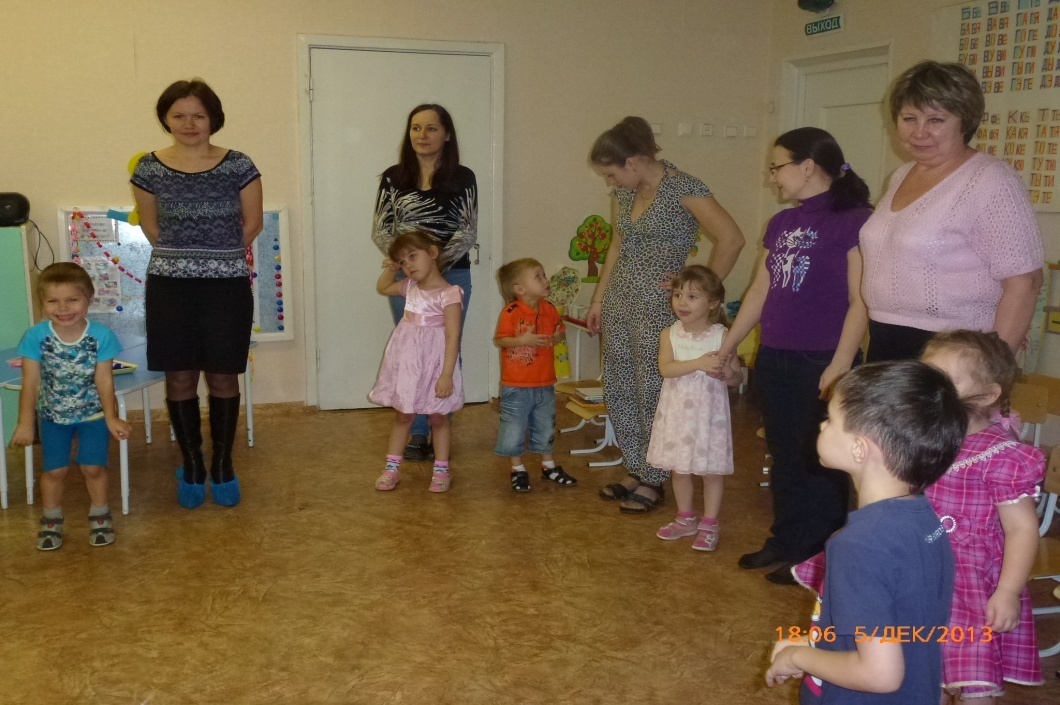 Дети: Торт, свечки, конфеты, танцы, каравай!Воспитатель: Правильно, каравай, но тоже необычный, как и весь праздник. Хотите научить своих родителей «Буги-вуги» танцевать?Дети: Да. Совместный танец с движениями  и словами «Буги-вуги». В конце танца каждый ребёнок обнимает своего родителя.Буква И: Вы запомнили меня? А нарисуйте меня пальчиком в воздухе? Что же я люблю делать? А ещё я подарю вам подарки, чтобы вы с мамами и папами ещё и дома вместе поиграли, потрудились и сделали красивую птичку!Дети повторяют название буквы, вспоминают, что она любит играть и разбирают листы с павлинами, благодарят букву.Воспитатель: А может буква у нас останется и будет с нами жить и играть. Попросим её?Дети: Буква оставайся!Воспитатель помещает букву на магнитную доску. Праздник заканчивается.